Information Sheet 2Grain direction Diagram	When joining the EDGE of the stock,	check the grain direction of the 	SIDE of the work piece.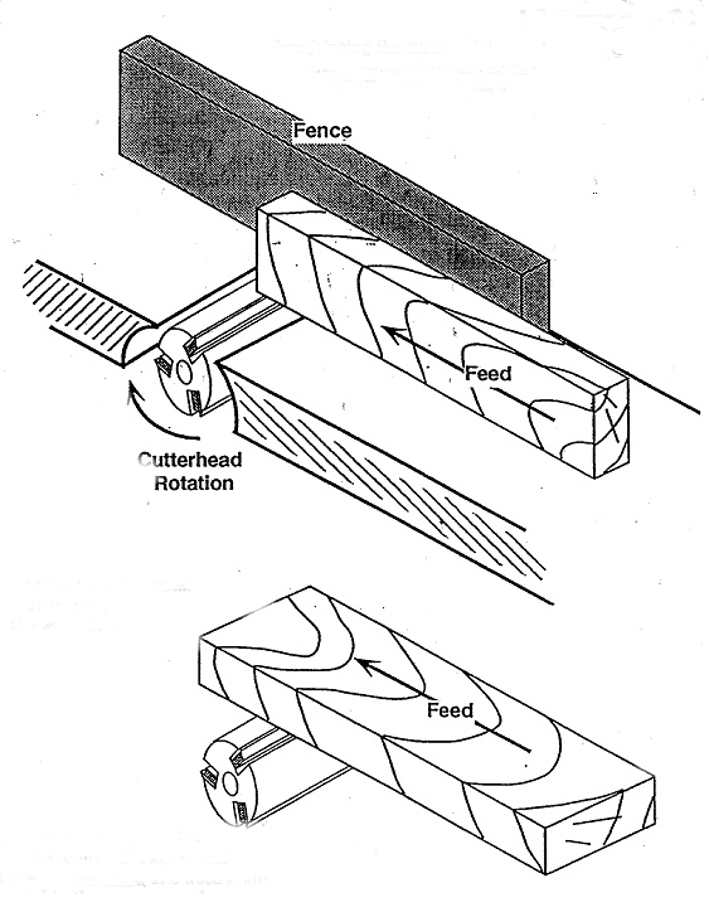 When jointing the SIDE of the stock,check the grain direction onthe EDGE of the work piece.NOTE:  When the cutter head is below the stock, as on the jointer, the knives willexit the stock toward your feet.  The wood grain should be oriented in the same general direction